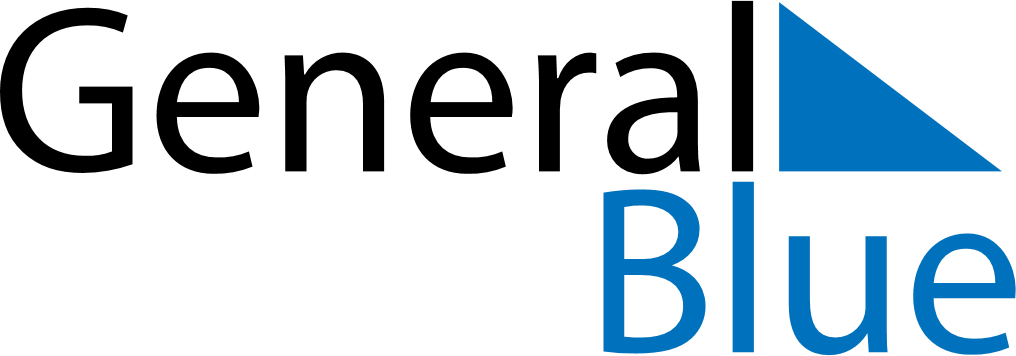 May 2024May 2024May 2024May 2024May 2024May 2024Warwick, Rhode Island, United StatesWarwick, Rhode Island, United StatesWarwick, Rhode Island, United StatesWarwick, Rhode Island, United StatesWarwick, Rhode Island, United StatesWarwick, Rhode Island, United StatesSunday Monday Tuesday Wednesday Thursday Friday Saturday 1 2 3 4 Sunrise: 5:42 AM Sunset: 7:43 PM Daylight: 14 hours and 1 minute. Sunrise: 5:40 AM Sunset: 7:44 PM Daylight: 14 hours and 3 minutes. Sunrise: 5:39 AM Sunset: 7:45 PM Daylight: 14 hours and 6 minutes. Sunrise: 5:38 AM Sunset: 7:46 PM Daylight: 14 hours and 8 minutes. 5 6 7 8 9 10 11 Sunrise: 5:36 AM Sunset: 7:47 PM Daylight: 14 hours and 10 minutes. Sunrise: 5:35 AM Sunset: 7:48 PM Daylight: 14 hours and 13 minutes. Sunrise: 5:34 AM Sunset: 7:49 PM Daylight: 14 hours and 15 minutes. Sunrise: 5:33 AM Sunset: 7:50 PM Daylight: 14 hours and 17 minutes. Sunrise: 5:32 AM Sunset: 7:51 PM Daylight: 14 hours and 19 minutes. Sunrise: 5:31 AM Sunset: 7:53 PM Daylight: 14 hours and 21 minutes. Sunrise: 5:30 AM Sunset: 7:54 PM Daylight: 14 hours and 24 minutes. 12 13 14 15 16 17 18 Sunrise: 5:28 AM Sunset: 7:55 PM Daylight: 14 hours and 26 minutes. Sunrise: 5:27 AM Sunset: 7:56 PM Daylight: 14 hours and 28 minutes. Sunrise: 5:26 AM Sunset: 7:57 PM Daylight: 14 hours and 30 minutes. Sunrise: 5:25 AM Sunset: 7:58 PM Daylight: 14 hours and 32 minutes. Sunrise: 5:24 AM Sunset: 7:59 PM Daylight: 14 hours and 34 minutes. Sunrise: 5:23 AM Sunset: 8:00 PM Daylight: 14 hours and 36 minutes. Sunrise: 5:23 AM Sunset: 8:01 PM Daylight: 14 hours and 38 minutes. 19 20 21 22 23 24 25 Sunrise: 5:22 AM Sunset: 8:02 PM Daylight: 14 hours and 39 minutes. Sunrise: 5:21 AM Sunset: 8:03 PM Daylight: 14 hours and 41 minutes. Sunrise: 5:20 AM Sunset: 8:04 PM Daylight: 14 hours and 43 minutes. Sunrise: 5:19 AM Sunset: 8:04 PM Daylight: 14 hours and 45 minutes. Sunrise: 5:18 AM Sunset: 8:05 PM Daylight: 14 hours and 46 minutes. Sunrise: 5:18 AM Sunset: 8:06 PM Daylight: 14 hours and 48 minutes. Sunrise: 5:17 AM Sunset: 8:07 PM Daylight: 14 hours and 50 minutes. 26 27 28 29 30 31 Sunrise: 5:16 AM Sunset: 8:08 PM Daylight: 14 hours and 51 minutes. Sunrise: 5:16 AM Sunset: 8:09 PM Daylight: 14 hours and 53 minutes. Sunrise: 5:15 AM Sunset: 8:10 PM Daylight: 14 hours and 54 minutes. Sunrise: 5:15 AM Sunset: 8:11 PM Daylight: 14 hours and 56 minutes. Sunrise: 5:14 AM Sunset: 8:11 PM Daylight: 14 hours and 57 minutes. Sunrise: 5:13 AM Sunset: 8:12 PM Daylight: 14 hours and 58 minutes. 